 НАЦИОНАЛЬНЫЙ ИССЛЕДОВАТЕЛЬСКИЙ НИЖЕГОРОДСКИЙ ГОСУДАРСТВЕННЫЙ УНИВЕРСИТЕТ ИМ. Н.И. ЛОБАЧЕВСКОГО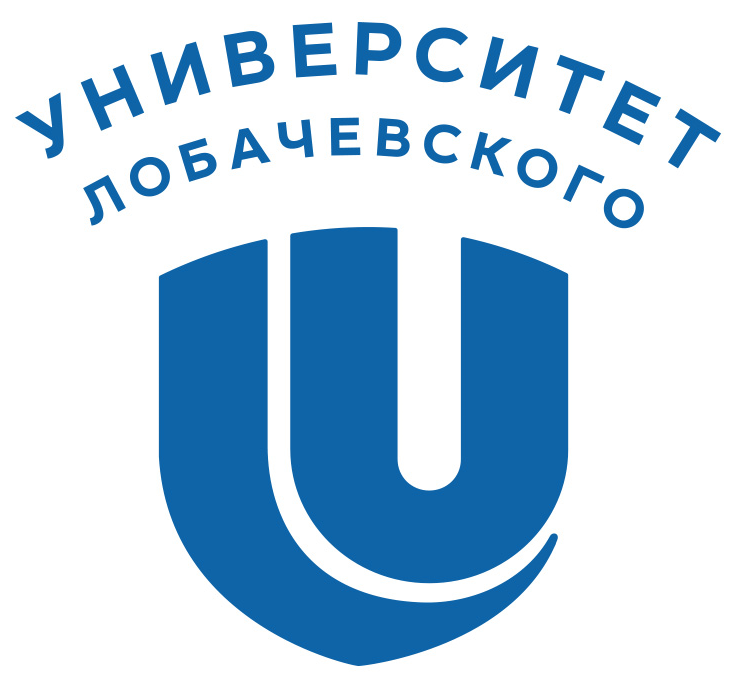 ИНСТИТУТ ФИЛОЛОГИИ И ЖУРНАЛИСТИКИРЕГИСТРАЦИОННАЯ КАРТАФамилия, имя, отчествоУченая степеньДолжностьМесто работыАдресE-mailТелефонТема докладаАннотация